ΘΕΜΑ:	Παροχή διευκρινήσεων για τον ηλεκτρονικό διαγωνισμό: «Προμήθεια υλικών, πλακόστρωσης και πλακιδίων, υλικών συντήρησης και επισκευής κτιρίων, υλικών σιδήρου και υλικών ασφάλτου Δήμου Καρδίτσας», προϋπολογισμού 116.500,00€ με ΦΠΑ.Σε απάντηση τηλεφωνικών ερωτημάτων σχετικά με τα αναφερόμενα για την απόδειξη της συμμόρφωσης με πρότυπα διασφάλισης ποιότητας στο τμήμα Β.5 της διακήρυξης σας γνωρίζουμε τα παρακάτω:Η απαίτηση για α) ρητή αναλυτική δήλωση για τη συμμόρφωση ή απόκλιση σε σχέση με τις αντίστοιχες τεχνικές προδιαγραφές που επιβάλλει η σχετική ελληνική και κοινοτική νομοθεσία καλύπτεται πλήρως εάν συμπληρωθούν οι στήλες «Συμφωνία με Τεχν. Προδιαγραφές (ΝΑΙ/ΟΧΙ)» και «Τυχόν Απόκλιση» του πίνακα του Παραρτήματος V της Διακήρυξης. Στην περίπτωση αυτή δεν απαιτείται πρόσθετη δήλωση.Η απαίτηση για υποβολή πιστοποιητικών διασφάλισης ποιότητας αφορούν τα υλικά (τον κατασκευαστή των υλικών) και όχι τον προμηθευτή (σε περίπτωση που ο προμηθευτής είναι διαφορετικός από τον κατασκευαστή).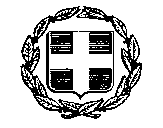 ΕΛΛΗΝΙΚΗ ΔΗΜΟΚΡΑΤΙΑΝΟΜΟΣ ΚΑΡΔΙΤΣΑΣΔΗΜΟΣ ΚΑΡΔΙΤΣΑΣ Δ/ΝΣΗ ΤΕΧΝΙΚΩΝ ΥΠΗΡΕΣΙΩΝ Ταχ. Δ/νση: Σαρανταπόρου 140Τ.Κ.: 43100Πληροφορίες: Π. ΤσεκούραςΤηλέφωνο: 2441354876Fax: 2441354804Καρδίτσα, 3 – 2 – 2017Αρ. Πρωτ.: 1443ΠΡΟΣ:Κάθε ενδιαφερόμενο οικονομικό φορέα.Ο Δ/ντης Τεχνικών ΥπηρεσιώνΒάιος ΕλευθερίουΑγρ. Τοπογράφος Μηχανικός